附件1四川大学华西临床医学院/华西医院第十届“华西青年榜样”评选推荐表说明：1. “民族”请写全称。如“汉族”“维吾尔族”“哈尼族”。2. “政治面貌”请填写准确（具体分为：中共党员、中共预备党员、共青团员、民革党员、民盟盟员、民建会员、民进会员、农工党党员、致公党党员、九三学社社员、台盟盟员、无党派人士和群众）。3. “学历”请填写所取得的最高学历（小学、初中、高中、大学专科、大学本科、研究生）。4. “职务”请填写本人所在工作单位现担任的最高职务，包括专业技术职务。担任双重职务的请同时填写。5. “本人联系电话”必须填写本人手机号码。6. 本表所有项目不允许空白。在线表格：https://www.wjx.cn/vm/tPB5H8i.aspx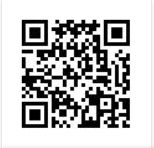 姓  名姓  名性别民族1寸免冠照片 出生年月出生年月年 月政治面貌政治面貌政治面貌1寸免冠照片 科室/部门科室/部门现任职务现任职务现任职务1寸免冠照片 职  称职  称联系电话联系电话联系电话1寸免冠照片 到院工作时间到院工作时间到院工作时间年    月    年    月    年    月    年    月    年    月    年    月    参评类别（限选一类）参评类别（限选一类）□医疗 □护理 □医技 □教学 □科研 □服务保障□医疗 □护理 □医技 □教学 □科研 □服务保障□医疗 □护理 □医技 □教学 □科研 □服务保障□医疗 □护理 □医技 □教学 □科研 □服务保障□医疗 □护理 □医技 □教学 □科研 □服务保障□医疗 □护理 □医技 □教学 □科研 □服务保障□医疗 □护理 □医技 □教学 □科研 □服务保障学习工作简历（从中学填起，包括出国留学、进修等经历）（从中学填起，包括出国留学、进修等经历）（从中学填起，包括出国留学、进修等经历）（从中学填起，包括出国留学、进修等经历）（从中学填起，包括出国留学、进修等经历）（从中学填起，包括出国留学、进修等经历）（从中学填起，包括出国留学、进修等经历）（从中学填起，包括出国留学、进修等经历）曾获表彰奖励情况（只填写工作以后校级及以上表彰奖励情况）（只填写工作以后校级及以上表彰奖励情况）（只填写工作以后校级及以上表彰奖励情况）（只填写工作以后校级及以上表彰奖励情况）（只填写工作以后校级及以上表彰奖励情况）（只填写工作以后校级及以上表彰奖励情况）（只填写工作以后校级及以上表彰奖励情况）（只填写工作以后校级及以上表彰奖励情况）担任学会任职情况主要事迹（限200字以内，另附2000字以内详细事迹材料。事迹材料以第三人称叙事，两份材料中的主要事迹保持一致）（限200字以内，另附2000字以内详细事迹材料。事迹材料以第三人称叙事，两份材料中的主要事迹保持一致）（限200字以内，另附2000字以内详细事迹材料。事迹材料以第三人称叙事，两份材料中的主要事迹保持一致）（限200字以内，另附2000字以内详细事迹材料。事迹材料以第三人称叙事，两份材料中的主要事迹保持一致）（限200字以内，另附2000字以内详细事迹材料。事迹材料以第三人称叙事，两份材料中的主要事迹保持一致）（限200字以内，另附2000字以内详细事迹材料。事迹材料以第三人称叙事，两份材料中的主要事迹保持一致）（限200字以内，另附2000字以内详细事迹材料。事迹材料以第三人称叙事，两份材料中的主要事迹保持一致）（限200字以内，另附2000字以内详细事迹材料。事迹材料以第三人称叙事，两份材料中的主要事迹保持一致）推荐单位意见科室（部门）团支部意见团支部书记签字：         年   月   日科室（部门）团支部意见团支部书记签字：         年   月   日科室（部门）团支部意见团支部书记签字：         年   月   日科室（部门）团支部意见团支部书记签字：         年   月   日科室（部门）党支部意见党支部书记签字：            年   月   日科室（部门）党支部意见党支部书记签字：            年   月   日科室（部门）党支部意见党支部书记签字：            年   月   日科室（部门）党支部意见党支部书记签字：            年   月   日评审意见签字：    年    月    日签字：    年    月    日签字：    年    月    日签字：    年    月    日签字：    年    月    日签字：    年    月    日签字：    年    月    日签字：    年    月    日